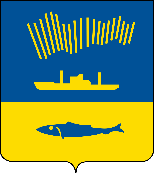 АДМИНИСТРАЦИЯ ГОРОДА МУРМАНСКАП О С Т А Н О В Л Е Н И Е                                                                                                                 №     В соответствии с Федеральными законами от 06.10.2003 № 131-ФЗ               «Об общих принципах организации местного самоуправления в Российской Федерации», от 27.07.2010 № 210-ФЗ «Об организации предоставления государственных и муниципальных услуг», постановлением Правительства Российской Федерации от 11.03.2010 № 138 «Об утверждении Федеральных правил использования воздушного пространства Российской Федерации», приказом Минтранса России от 16.01.2012 № 6 «Об утверждении Федеральных авиационных правил «Организация планирования использования воздушного пространства Российской Федерации», Уставом муниципального образования город Мурманск, постановлениями администрации города Мурманска от 26.02.2009 № 321 «О порядке разработки и утверждения административных регламентов предоставления муниципальных услуг в муниципальном образовании город Мурманск», от 30.05.2012 № 1159 «Об утверждении реестра услуг, предоставляемых по обращениям заявителей в муниципальном образовании город Мурманск», от 20.08.2018 № 2704 «Об утверждении положения о выдаче разрешения на выполнение авиационных работ, парашютных прыжков, демонстрационных полетов воздушных судов, полетов беспилотных летательных аппаратов, подъемов привязных аэростатов над территорией муниципального образования город Мурманск, а также посадок (взлетов) на расположенные в границах муниципального образования город Мурманск площадки, сведения о которых не опубликованы в документах аэронавигационной информации» п о с т а н о в л я ю: 1. Внести в приложение к постановлению администрации города Мурманска от 26.08.2019 № 2867 «Об утверждении административного регламента предоставления муниципальной услуги «Выдача разрешения                    на выполнение авиационных работ, парашютных прыжков, демонстрационных полетов воздушных судов, полетов беспилотных летательных аппаратов, подъемов привязных аэростатов над территорией муниципального образования город Мурманск, а также посадок (взлетов) на расположенные в границах муниципального образования город Мурманск площадки, сведения о которых не опубликованы в документах аэронавигационной информации следующие изменения:1.1. Подпункты 2.4.1 и 2.4.2 пункта 2.4 изложить в следующей редакции:«2.4.1. Решение о выдаче Разрешения или Уведомления принимается в срок не более девяти рабочих дней со дня регистрации заявления о предоставлении муниципальной услуги.2.4.2. Разрешение или Уведомление выдается (направляется) Заявителю не позднее пяти рабочих дней со дня принятия решения о выдаче Разрешения или Уведомления.».1.2. В пункте 2.6.3 слова «который предоставляется в подлиннике» заменить словами «которые предоставляются в подлиннике.».1.3. Абзац 4 подпункта 3.5.2 пункта 3.5 изложить в следующей редакции:«- выдает (направляет) Заявителю Разрешение или Уведомление по почте заказным письмом с уведомлением согласно графику отправки почты (но не позднее срока, указанного в пункте 2.4.2 настоящего регламента).».1.4. Пункт 3.6 изложить в следующей редакции:«3.6. Исправление допущенных опечаток и (или) ошибок в выданных в результате предоставления муниципальной услуги документах3.6.1. Основанием для начала выполнения административной процедуры является обращение Заявителя (представителя Заявителя) в Комитет с заявлением об исправлении допущенных опечаток и (или) ошибок в выданных в результате предоставления муниципальной услуги документах.3.6.2. Исполнитель в срок, не превышающий трех рабочих дней со дня поступления соответствующего заявления, проводит проверку указанных в заявлении сведений.3.6.3. Критерием принятия решения по административной процедуре является наличие или отсутствие в документах опечаток и (или) ошибок.3.6.4. В случае выявления допущенных опечаток и (или) ошибок в выданных в результате предоставления муниципальной услуги документах Исполнитель:- осуществляет их замену в срок, не превышающий пяти рабочих дней с момента поступления соответствующего заявления, либо подготавливает уведомление об отказе в исправлении опечаток и (или) ошибок с указанием причин отказа;- обеспечивает направление Заявителю (представителю Заявителя) заказным почтовым отправлением сопроводительного письма и исправленных документов либо уведомления об отказе в исправлении опечаток и (или) ошибок либо выдает в Комитете лично.Максимальный срок выполнения данной административной процедуры – пять рабочих дней.».2. Отделу информационно-технического обеспечения и защиты информации администрации города Мурманска (Кузьмин А.Н.) разместить настоящее постановление на официальном сайте администрации города Мурманска в сети Интернет.3. Редакции газеты «Вечерний Мурманск» (Хабаров В.А.) опубликовать настоящее постановление.4. Настоящее постановление вступает в силу со дня официального опубликования.5. Контроль за выполнением настоящего постановления возложить              на заместителя главы администрации города Мурманска – председателя комитета Кольцова Э.С.Глава администрациигорода Мурманска                                                                                 Е.В. Никора